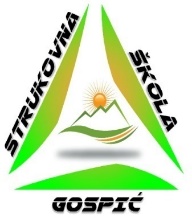 REPUBLIKA HRVATSKALIČKO-SENJSKA ŽUPANIJASTRUKOVNA ŠKOLA GOSPIĆNASTAVNIČKO VIJEĆEBudačka 24, 53000 GospićTEL./FAX: 053/573-287 i 053/572-083E-mail: ured@ss-strukovna-gospic.skole.hr	ŠIFRA ŠKOLE: 09-026-503OIB:19583077416KLASA: 007-04/23-02/02URBROJ : 2125/35-01-23-01Gospić, 30. siječnja 2023. P O Z I VDana  02. veljače 2023. održat će se 11. sjednica Nastavničkog vijeća Strukovne škole Gospić za školsku godinu 2022./2023. s početkom u 13.45 sati u Zbornici Škole.DNEVNI RED:Donošenje Odluke o usvajanju Dnevnog reda za 11. sjednicu Nastavničkog vijeća za školsku godinu 2022./2023.Imenovanje zapisničara sjedniceDonošenje Odluke o usvajanju Zapisnika sa 10. sjednice Nastavničkog vijeća za školsku godinu 2022./2023.Razmatranje prijedloga  i  donošenje odluke o usvajanju Kućnog reda ŠkoleRazmatranje prijedloga i donošenje odluke o usvajanju Kućnog reda Učeničkom domaRazmatranje prijedloga i usvajanje I. dopuna Kurikuluma Škole za školsku godinu 2022/2023.; Donošenje Odluke o oslobođenju praktičnog dijela nastave Tjelesne i zdravstvene kulture za učenicu K.K. i I.B.;RaznoRavnateljica Strukovne škole Gospić   Barbara Tomljenović Jurković, univ. spec. oec. O tome obavijestiti:- Članovi Nastavničkog vijeća- Oglasna ploča škole- PismohranaREPUBLIKA HRVATSKALIČKO-SENJSKA ŽUPANIJASTRUKOVNA ŠKOLA GOSPIĆNASTAVNIČKO VIJEĆEBudačka 24, 53000 GospićTEL./FAX: 053/573-287 i 053/572-083E-mail: ured@ss-strukovna-gospic.skole.hr	ŠIFRA ŠKOLE: 09-026-503OIB:19583077416KLASA: 007-04/23-02/02URBROJ : 2125/35-01-23-12Gospić, 8. veljače 2023.Na temelju članka 10. stavak 1. točke 12. Zakona o pravu na pristup informacijama („Narodne novine“ broj 25/13, 85/15, 69/22) Strukovna škola Gospić objavljuje                                                                      Z A K LJ U Č K E11. sjednice Nastavničkog vijeća za školsku godinu 2022./2023. 
održane dana 2. veljače 2023.Odluka o usvajanju Dnevnog reda za 11. sjednicu Nastavničkog vijeća za školsku godinu 2022./2023. donijeta jednoglasno i bez primjedbi.Za zapisničara sjednice imenovana je J.M.Odluka o usvajanju Zapisnika sa 10. sjednice Nastavničkog vijeća za školsku godinu 2022./2023. donijeta jednoglasno i bez primjedbi.Donošenje odluke o usvajanju Kućnog reda Škole i prethodnoj suglasnosti donijeta jednoglasno i bez primjedbi.Donošenje odluke o usvajanju Kućnog reda Učeničkom doma i prethodnoj suglasnosti donijeta jednoglasno i bez primjedbi.Donošenje prijedloga I. dopuna Kurikuluma Škole za školsku godinu 2022/2023. jednoglasno i bez primjedbi.Odluke o oslobođenju praktičnog dijela nastave Tjelesne i zdravstvene kulture za učenike  K.K. i I.B. donijeta jednoglasno i bez primjedbi.Pod točkom „Razno“ vođena je sljedeća rasprava:Ispravak zapisnika s 10. sjednice u točki 5. Imenovanje povjerenstava za provedbu školskih natjecanja; u Odluci o imenovanju Povjerenstva za provedbu natjecanja iz Lidrana i u zapisniku treba izmijeniti umjesto nastavnica Mirna Kolak, nastavnica Ivana Kolak.Odluka o oslobođenju praktičnog dijela nastave Tjelesne i zdravstvene kulture za učenicu  L.Š. donijeta jednoglasno i bez primjedbi.Zamolba razrednika 3.g u svezi maturalne zabave usvojena jednoglasno i bez primjedbi.Ravnateljica je najavila energetsku obnovu škole koja će biti sufinancirana iz Europskog projekta ELENA.Plan upisa za školsku godinu 2023./2024.Ravnateljica je obavijestila kako su potpisani novi ugovori s centrima kompetentnosti u Zadru i Karlovcu.Donosi se pedagoška mjera opomene pred isključenje za učenika N.S.Predsjedavateljica Nastavničkog vijeća
Ravnateljica Strukovne škole Gospić
 Barbara Tomljenović Jurković, univ. spec. oec.